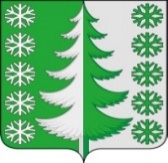 Ханты-Мансийский автономный округ - ЮграХанты-Мансийский муниципальный районмуниципальное образованиесельское поселение ВыкатнойАДМИНИСТРАЦИЯ СЕЛЬСКОГО ПОСЕЛЕНИЯПОСТАНОВЛЕНИЕот 18.01.2022                                                                                                      № 8 п. ВыкатнойОб утверждении Перечня правовых актов, содержащих обязательные требования, соблюдение которых оценивается при проведении мероприятий по муниципальному земельному контролюВ целях соблюдения требований пункта 1 части 2 статьи 8.2 Федерального закона от 26.12.2008 № 294-ФЗ «О защите прав юридических лиц и индивидуальных предпринимателей при осуществлении государственного контроля (надзора) и муниципального контроля»:1. Утвердить Перечень правовых актов, содержащих обязательные требования, соблюдение которых оценивается при проведении мероприятий по муниципальному земельному контролю согласно приложению.2. Настоящее постановление вступает в силу с момента его официального опубликования (обнародования).3. Контроль за исполнением настоящего постановления оставляю за собой.Глава сельскогопоселения Выкатной                                                                        Н.Г. ЩепёткинПриложениек постановлению администрациисельского поселения Выкатнойот 18.01.2022 № 8Перечень правовых актов, содержащих обязательные требования, соблюдение которых оценивается при проведении мероприятий по муниципальному земельному контролю№ п/пНаименованиеи реквизиты актаКраткое описание круга лиц и (или) перечня объектов,в отношении которыхустанавливаютсяобязательные требованияУказаниена структурныеединицы акта,соблюдение которых оценивается припроведениимероприятий поконтролюРаздел I. Федеральные законыРаздел I. Федеральные законыРаздел I. Федеральные законыРаздел I. Федеральные законы1.Федеральный законот 6.10.2003 № 131-ФЗ «Об общих принципах организации местного самоуправленияв Российской Федерации»Юридические лица, индивидуальные предприниматели, граждане, орган местного самоуправленияпункт 20 части 1 статьи 142.Земельный кодекс Российской Федерации от 25.10.2001 № 136-ФЗЮридические лица, индивидуальные предприниматели, граждане, орган местного самоуправленияпункт 2 статьи 7,
 пункт 1 статьи 25,
 пункт 1 статьи 26,
 статья 42,
 пункты 1, 2 статьи 56,
 подпункт 4 пункта 2 статьи 60,
 статья 85,
 пункт 3, 6 статьи 87,
 статья 883.Федеральным закономот 26.12.2008 года№ 294-ФЗ «О защите прав юридических лиц и индивидуальных предпринимателей при осуществлении государственного контроля (надзора) и муниципального контроля»Юридические лица, индивидуальные предприниматели, гражданеВ целом4.Федеральный закон от 02.05.2006 № 59-ФЗ «О порядке рассмотрения обращений граждан Российской Федерации»Юридические лица, индивидуальные предприниматели, граждане, орган местного самоуправленияВ целомРаздел II. Законы и иные нормативные правовые акты субъектов Российской ФедерацииРаздел II. Законы и иные нормативные правовые акты субъектов Российской ФедерацииРаздел II. Законы и иные нормативные правовые акты субъектов Российской ФедерацииРаздел II. Законы и иные нормативные правовые акты субъектов Российской Федерации1.Закон Ханты-Мансийского автономного округа – Югры от 03.05.2000 № 26-оз «О регулировании отдельных земельных отношений в Ханты-Мансийском автономном округе – Югре»Юридические лица, индивидуальные предприниматели, граждане, орган местного самоуправленияподпункт «с» части 1 статьи 4Раздел III. Нормативно правовые акты местного самоуправленияРаздел III. Нормативно правовые акты местного самоуправленияРаздел III. Нормативно правовые акты местного самоуправленияРаздел III. Нормативно правовые акты местного самоуправления1.Устав сельского поселения Выкатной от 10.03.2009 № 13Юридические лица, индивидуальные предприниматели, гражданеподпункт 21 пункта 1 статьи 32.Решение Совета депутатов сельского поселения Выкатнойот 28.12.2021 № 109 «Об утверждении Положения о муниципальном земельном контроле на территории сельского поселения Выкатной»Юридические лица, индивидуальные предприниматели, граждане, орган местного самоуправленияВ целом